Buku Terkini Di PPANS  
April 2016= SITI JUHAIDA BINTI HUSSIN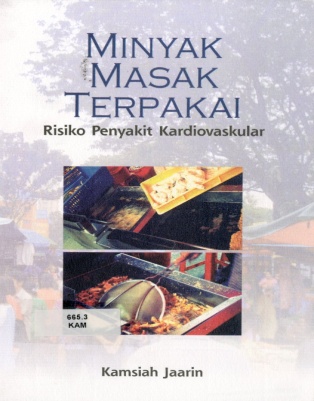   Judul		  :Minyak masak terpakaiPengarang	  : Kamsiah Jaarin,No. Panggilan: 665.3 KAM Bahagian	 :Pinjaman (Dewasa)Harga	 : 20.00Penerbit	 : Penerbitan Universiti Kebangsaan Malaysia,M/S		 :75ms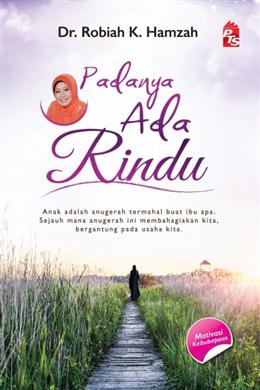   Judul		 : Padanya ada rindu
  Pengarang	 : Robiah K. HamzahNo. Panggilan: 158.1 ROBBahagian	: Pinjaman (Dewasa)Harga	: 10.00Penerbit	: PTS Publishing House Sdn. Bhd.M/S		:72ms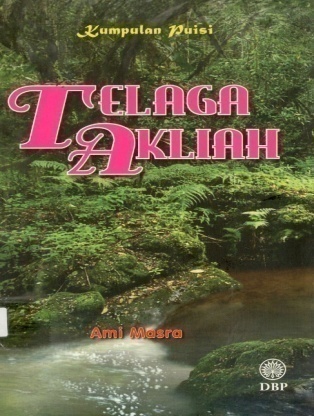 Judul	  :Telaga Akliah	    Pengarang	  : Ami Masra,No. Panggilan:  899.231 AMIBahagian	  : Pinjaman (Dewasa)Penerbit	  : Dewan Bahasa dan PustakaHarga	  :18.00M/S		  :243ms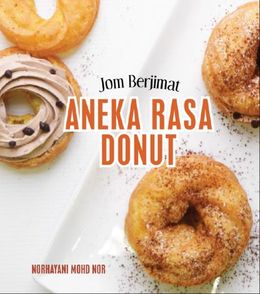 Judul	 : Jom berjimat aneka rasa donutPengarang	 : Norhayani Mohd NorNo. Panggilan: 641.86 NORBahagian	  : Pinjaman ( Dewasa)Harga	  :9.90Penerbit	 : MPH PublishingM/S		 :55ms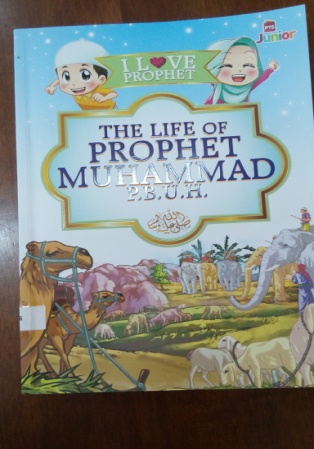   Judul		 : I love prophet: the life of 25 prophet
  No. Panggilan: J 297.246 ILOBahagian	: Pinjaman (Kanak-kanak)Harga	: 29.00Penerbit	: PTS Publishing House.,M/S		:220ms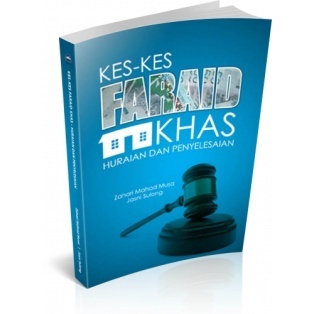   Judul		 : Kes-kes faraid khas: huraian dan penyelesaian 
  Pengarang	 : Zahari Mahad Musa,No. Panggilan: 340.59 ZAHBahagian	: Pinjaman (Dewasa)Harga	: 28.00Penerbit	: Penerbitan USIM   M/S		:209 ms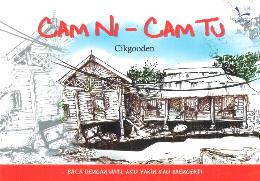   Judul		 : Cam ni - cam tu
  Pengarang	 : CikgoodenNo. Panggilan: 808.882 CIKBahagian	: Pinjaman (Dewasa)Harga	: 20.00Penerbit	: Tiga Rose Trading   M/S		:170ms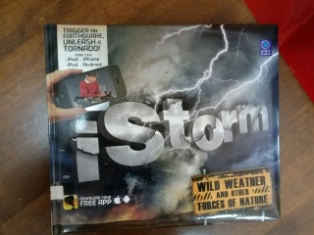  Judul		 : Istorm
 No. Panggilan: J 551.55 ISTBahagian	: Pinjaman (Dewasa)Harga	: 	39.90Penerbit	: Orbit Buku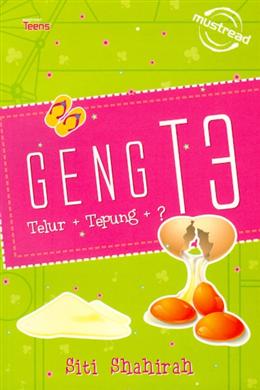 Judul		 : Geng T.3
  Pengarang	 : Robiah K. HamzahNo. Panggilan: 158.1 ROBBahagian	: Pinjaman (Dewasa)Harga	: 13.00Penerbit	: Mustread Sdn.Bhd.,M/S		:131ms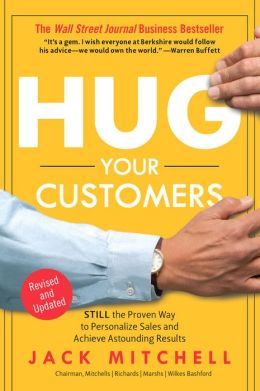   Judul		 : Hug your customers :
  Pengarang	 : Mitchel JackNo. Panggilan: 658.812 MITBahagian	: Pinjaman (Dewasa)Harga	: 59.90Penerbit	: Hachette Books,   M/S		:317ms